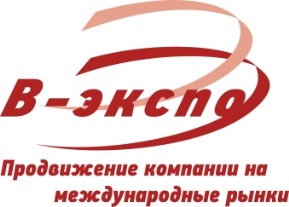 С 09 ПО 12 НОЯБРЯ 2015 г.СОСТОИТСЯ  БИЗНЕС-МИССИЯ ПРЕДПРИЯТИЙ-ЭКСПОРТЕРОВ В ОАЭ г. Абу-Даби!
Программа бизнес-миссии российских компаний-экспортеров в ОАЭ, Абу-Даби в рамках 18-ой Международной выставки и конференции по вопросам нефтегазовой промышленности «ADIPEC 2015»09 ноября 2015  (понедельник)10 ноября 2015 (вторник) 11 ноября 2015 (среда)Обращаем Ваше внимание, что в программе возможны изменения, о которых Вы будете заранее предупреждены!Ждем Ваших пожеланий и предложений по внесению дополнений в деловую программу поездки. С  уважением, руководитель проектаГрачева Анастасия                       Тел.: (831) 433-35-34, +7 905 865 58 88,+7 920 061 49 99  e-mail: ng1@vakant-nn.ruIcq: 410047873Skype: nastya467010:00 – 12:00Официальная церемония открытия выставки ADIPEC.10:00 – 13:20Работа на выставке.Посещение стендов представляющих интерес для членов делегации по предварительно составленному плану.Проведение индивидуальных встреч с руководством экспонирующихся организаций по предварительному согласованию.13:20 – 15:00Встреча с Министерством Экономики Объединенных Арабских Эмиратов.Заместитель министра экономики г-н Абдалла Салех.Представители профильных комитетов нефтегазового сектора. 15:00 – 17:00Работа на выставке.17:00 – 19:00Обзорная экскурсия по  г. Абу-Даби. 10:00  - 13:00 Посещение профильных предприятий/ Работа на выставке.Посещение стендов представляющих интерес для членов делегации по предварительно составленному плану.Проведение индивидуальных встреч с руководством экспонирующихся организаций по предварительному согласованию.13:00 – 14:00Перерыв на обед. 14:00 – 15:00Трансфер  в Посольство РФ в ОАЭ. 15:30 – 17:00Встреча с советником по торгово-экономическим вопросам посольства РФ Остапенко Александром Ивановичем.Тема «Рекомендации по выводу продукции и услуг российских компаний на рынок стран Ближнего востока».09:30 Трансфер в ТПП Абу-Даби (ОАЭ).10:30 – 12:00Бизнес-встреча с Торгово-промышленной палатой  Абу Даби.Участники: Генеральный Директор Мохамед Хелал Ал Мухэйри;Члены профильных комитетов ТПП Абу-Даби;Приглашенные представители коммерческих структур эмирата Абу-Даби. 12:00 – 14:00Трансфер в  Государственную Нефтяную компанию ОАЭ  - «ADNOC» (возможен перенос встречи на выставку).14:00 – 17:00Бизнес-встреча с Российским Советом Предпринимателей Ближнего Востока и стран Африки:Участники:Егоров Игорь, Председатель Российского Совета Предпринимателей в ОАЭ; Токарев Сергей, заместитель Председателя Российского Совета Предпринимателей в ОАЭ;Гаврилин Роман, член правления Российского Совета Предпринимателей в ОАЭ;Мухамед Шиха, исполнительный директор Российского Совета Предпринимателей в ОАЭ;Кутуков Александр, член правления Российского Совета Препринимателей в ОАЭ.17:30Трансфер в ресторан.18:00Заключительный праздничный ужин по случаю окончания Бизнес-миссии. 